CCNR-ZKR/ADN/61/ corr. 2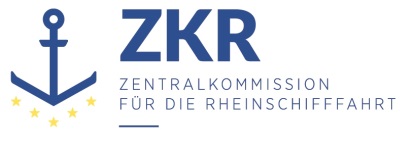 22. November 2022Or. DEUTSCHVERWALTUNGSAUSSCHUSS DES EUROPÄISCHEN ÜBEREINKOMMENS ÜBER DIE INTERNATIONALE BEFÖRDERUNG VON GEFÄHRLICHEN GÜTERN AUF BINNENWASSERSTRAẞEN(ADN)	Übereinkommen über die internationale Beförderung von gefährlichen Gütern auf Binnenwasserstraßen (ADN)		Änderungsentwürfe zu der dem ADN beigefügten Verordnung			Korrekturen		Änderung zu Teil 1, Kapitel 1.6, 1.6.7.5.1 d)„d)	Die Inanspruchnahme dieses Unterabschnitts einschließlich der tatsächlich in Anspruch genommen Übergangsbestimmungen ist in das Zulassungszeugnis im Feld 12 (Zusätzliche Bemerkungen) einzutragen.“ändern in:„d)	Die Inanspruchnahme dieses Unterabschnitts einschließlich der tatsächlich in Anspruch genommen Übergangsbestimmungen ist in das Zulassungszeugnis im Feld 13 (Zusätzliche Bemerkungen) einzutragen.“.		[Betrifft nur die deutsche Sprachfassung]***